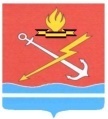 АДМИНИСТРАЦИЯ КИРОВСКОГО ГОРОДСКОГО ПОСЕЛЕНИЯ КИРОВСКОГО МУНИЦИПАЛЬНОГО РАЙОНА ЛЕНИНГРАДСКОЙ ОБЛАСТИП О С Т А Н О В Л Е Н И Еот  14 февраля 2023 года № 204О внесении изменений в постановления администрации МО «Кировск» 35 от 17.01.23, 1013 от 11.10.22, 1356 от 29.12.22, 1355 от 29.12.22На основании Постановления Правительства Российской Федерации от 30 декабря 2022 года № 2536 «О внесении изменений в постановление Правительства Российской Федерации от 9 апреля 2022 года № 629 «Об особенностях регулирования земельных отношений в Российской Федерации в 2022 году»», с целью приведение в соответствие с действующим законодательством Российской Федерации, п о с т а н о в л я е т:1. Внести изменения в постановления администрации МО «Кировск»:от  17 января 2023 года № 35 «Об утверждении административного регламента по предоставлению муниципальной услуги «Предоставление земельных участков, находящихся в муниципальной собственности (государственная собственность на которые не разграничена), на торгах» и о признании утратившим силу постановление администрации МО «Кировск» от 24.09.2021 № 725 «Об утверждении Административного регламента предоставления муниципальной услуги «Предоставление гражданам и юридическим лицам земельных участков, находящихся в муниципальной собственности муниципального образования «Кировск» Кировского муниципального района Ленинградской области, и государственная собственность на которые не разграничена, на торгах» и признании утратившими силу постановлений администрации МО «Кировск» от 07.06.2018 года № 456, от 25.09.2018 года № 647, от 01.04.2019 года № 208» от 11 октября 2022 года № 1013 «Об утверждении Административного регламента по предоставлению муниципальной  услуги «Предоставление земельных участков, находящихся в муниципальной собственности (государственная собственность на которые не разграничена), гражданам для индивидуального жилищного строительства, ведения личного подсобного хозяйства в границах населенного пункта, садоводства, гражданам и крестьянским (фермерским) хозяйствам для осуществления крестьянским (фермерским) хозяйством его деятельности» и признании утратившим силу постановления администрации МО «Кировск» от 24 сентября 2021 года № 727»;от 29 декабря 2022 года № 1356 «Об утверждении Административного регламента по предоставлению муниципальной услуги «Предоставление гражданину в собственность бесплатно земельного участка, находящегося в муниципальной собственности (государственная собственность на который не разграничена), на котором расположен гараж, являющийся объектом капитального строительства и возведенный до дня введения в действие Градостроительного кодекса Российской Федерации» и признании утратившим силу постановления администрации МО «Кировск» 15 июня 2022 года № 601»;от 29 декабря 2022 года № 1355 «Об утверждении Административного регламента по предоставлению муниципальной услуги «Предоставление земельного участка, находящегося в муниципальной собственности (государственная собственность на который не разграничена), в собственность бесплатно» (далее – Постановления):в пункте 2.4. приложения к Постановлению слова «в период до 01.01.2023» заменить словами «в период до 01.01.2024».2.  Настоящее постановление вступает в силу со дня его официального опубликования, действует до 01.01.2024 года, подлежит размещению на официальном сайте МО «Кировск».Глава администрации                                                                     О.Н. КротоваРазослано: дело, прокуратура, сайт, регистр НПА, структурные подразделения